Getting Ready to BreastfeedBreastfeeding begins before birth 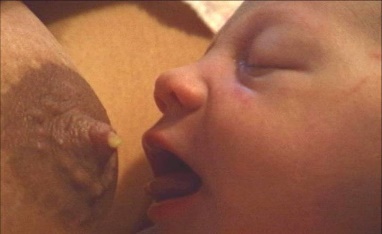 Colostrum, baby’s first milk, starts to develop in your breasts after 16 weeks of pregnancy.  A baby only needs very small amounts of this milk when they are born and in the first few days of life.There are important steps to take to help prepare yourself to breastfeed baby.  Gather Your Support Team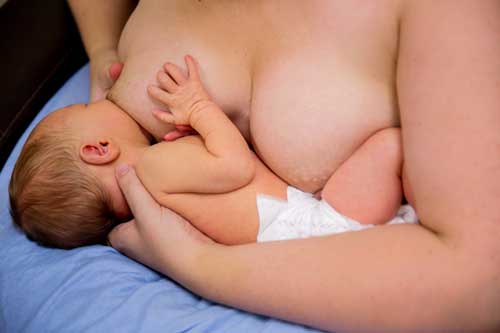 A support team can consist of:Family membersFriends who have breastfedObstetrician/MidwifePediatricianLactation Consultant – available free through AHS Public Health Breastfeeding ClinicLocal Public Health NursePeer Support Groups – La Leche League online. www.lllc.ca/virtual-meetings-calendarIt is important to choose a team that supports your goals in feeding your baby. 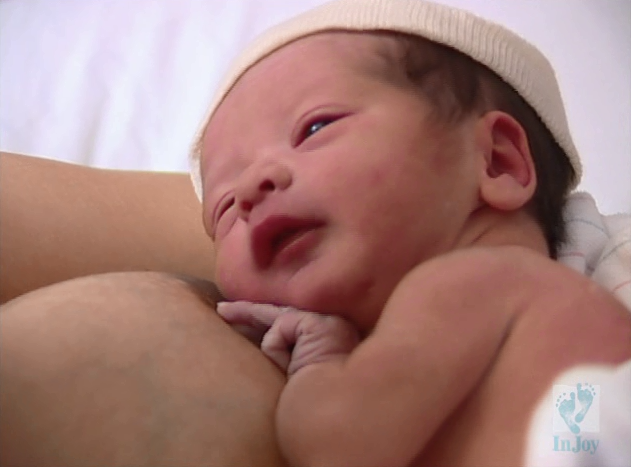 Learn About BreastfeedingIt is important to know before delivery some of the information that can help you get started out right.  Information can be found through Books – Healthy Parents Healthy Children Pregnancy & Birth.  Free copies available at your Public Health office. Online resources – healthyparentshealthychildren.caProvides breastfeeding basicsAttend a free, online AHS Breastfeeding Class – Contact AHSFort McMurray Public Health to learn moreLearn to safely collect your colostrum prior to delivery - contact AHS Public Health for more informationAsk an AHS Public Health nurse about things you have heard.Fort McMurray Public Health – 113 Thickwood Blvd.  (780)791-6247